CONSEJO NACIONAL ELECTORAL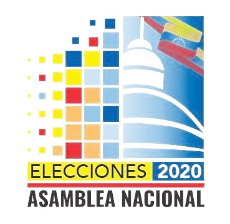 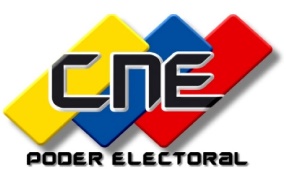 ELECCIONES A LA ASAMBLEA NACIONAL 2020PLANILLA DE PRESENTACIÓN DE AUTORIZADOS PARA ACREDITACIÓN DE TESTIGOS DE LAS ORGANIZACIONES CON FINES POLÍTICOS REGIONALREPRESENTANTE LEGAL DE LA ORGANIZACIÓN CON FINES POLÍTICO REGIONALCARGO, CÉDULA, NOMBRE Y APELLIDOSELLOAUTORIZADO REGIONAL PARA ACREDITACIÓN DE TESTIGOSAUTORIZADO REGIONAL PARA ACREDITACIÓN DE TESTIGOSAUTORIZADO REGIONAL PARA ACREDITACIÓN DE TESTIGOSAUTORIZADO REGIONAL PARA ACREDITACIÓN DE TESTIGOSAUTORIZADO REGIONAL PARA ACREDITACIÓN DE TESTIGOSAUTORIZADO REGIONAL PARA ACREDITACIÓN DE TESTIGOSAUTORIZADO REGIONAL PARA ACREDITACIÓN DE TESTIGOSCÉDULANOMBRESAPELLIDOSORGANIZACIÓN POLÍTICASIGLASTELÉFONOCORREO ELECTRÓNICO